Обращение Святейшего Патриарха Кирилла по случаю празднования Дня православной молодежи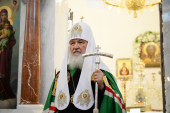 14 февраля 2018 г. Святейший Патриарх Московский и всея Руси Кирилл выступил с обращением по случаю празднования Дня православной молодежи.Дорогие братья и сестры!Сердечно поздравляю вас с праздником Сретения Господня и Днем православной молодежи.Сегодня Церковь вспоминает встречу Младенца Иисуса и старца Симеона, мужа праведного и благочестивого (Лк. 2:25). Многие годы ветхий старец напряженно ожидал прихода Спасителя в мир, и Духом Святым Бог открыл ему, что Ребенок, лежащий на руках Марии, и является тем долгожданным Мессией, который станет для всех людей светом во откровение языков (Лк. 2:32).Сретение — это праздник встречи души со Христом. Безусловно, Господь действует в жизни каждого из нас. Но, погруженные в суету повседневных попечений, мы не всегда замечаем Его присутствие и благодатную помощь. Жизнь современного человека, особенно если он молод, здоров и активен, проходит на высоких скоростях, и это часто мешает ему задуматься о главном: о том, что наполняет его существование подлинным смыслом и ценностью. И когда человек делает над собой усилие, вырываясь из круговерти забот, и, оставаясь наедине с самим собой, заглядывает в глубины своей души, происходит одно из важнейших событий в его жизни — встреча с Богом.Желаю всем вам, дорогие мои, чтобы эта однажды состоявшаяся встреча со Христом Спасителем стала для вас всежизненным Ему предстоянием и Служением, ибо, как писал святитель Феофан Затворник, «мы все призваны не к мысленному только представлению сего блаженства, а к действительному его вкушению, потому что все призваны иметь и носить в себе Господа и исчезать в Нем всеми силами своего духа» (Слово на Сретение Господне, 1861 г.).Молю Господа Иисуса, дабы Он укрепил ваши сердца в вере, ниспослал силы и Свою неоскудевающую помощь во всех добрых делах и начинаниях.Благословение Господне на вас, Того благодатию и человеколюбием всегда, ныне и присно и во веки веков. Аминь.+КИРИЛЛ, ПАТРИАРХ МОСКОВСКИЙ И ВСЕЯ РУСИwww.patriarchia.ru